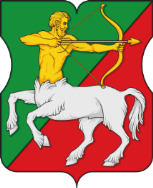 СОВЕТ ДЕПУТАТОВмуниципального округаБУТЫРСКИЙ Р Е Ш Е Н И Е 23.04.2024 № 01-04/5-7О проведении дополнительных мероприятий по социально-экономическому развитию Бутырского района города Москвы в 2024 годуВ соответствии с частью 6 статьи 1 и частью 14 статьи 3 Закона города Москвы от 11 июля 2012 года № 39 «О наделении органов местного самоуправления муниципальных округов в городе Москве отдельными полномочиями города Москвы» и постановлением Правительства Москвы от 13 сентября 2012 года № 484-ПП «О дополнительных мероприятиях по социально-экономическому развитию районов города Москвы», рассмотрев и обсудив обращение управы Бутырского района города Москвы от 18 апреля 2024 года № И-496/24, Совет депутатов муниципального округа Бутырский решил:Провести дополнительные мероприятия по социально-экономическому развитию Бутырского района города Москвы в 2024 году согласно приложению к настоящему решению. Направить настоящее решение в Департамент территориальных органов исполнительной власти города Москвы и управу Бутырского района города Москвы.Опубликовать настоящее решение в бюллетене «Московский муниципальный вестник» и сетевом издании  «Московский муниципальный вестник» в соответствии с Уставом  муниципального округа Бутырский.Контроль за исполнением данного решения возложить на главу муниципального округа Бутырский Шкловскую Н.В. Глава муниципального округа Бутырский                         Н.В. ШкловскаяПриложение к решению Совета депутатов муниципального округа Бутырский от 23.04.2024 № 01-04/5-7Перечень мероприятий за счет средств социально-экономического развития Бутырского района города Москвы в 2024 годуп/пАдрес объектаФункциональное назначение планируемых работОриентировочная стоимость работ(руб.)1.Устройство пандусаУстройство пандуса1.1.Устройство поручня для маломобильной группы населения по адресу: ул. Милашенкова, д.20, подъезд 1Устройство поручня для маломобильной группы населения по адресу: ул. Милашенкова, д.20, подъезд 131 500,001.2.Устройство пандуса и перил по адресу: ул. Бутырская, д.  86, к. А, подъезд 4Устройство пандуса и перил по адресу: ул. Бутырская, д.  86, к. А, подъезд 427 000,00ИтогоИтогоИтого58 500,00